Работа в Google Forms на примере создания обучающего тестаФГОС требует от учителя индивидуализировать процесс обучения, и мной был найден один из способов решения данной проблемы. Использование Google Forms позволяет реализовать индивидуальный и дифференцированный подход в обучении, давая право выбора траектории обучения. Для получения максимального эффекта от использования тестов, созданных с помощью данного сервиса, их лучше всего выдавать в виде домашнего задания. 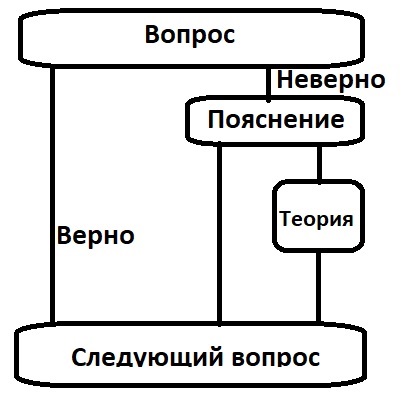 Как будет реализован индивидуальный подход? Для этого тест будет сделан обучающим. В нем будет предусмотрен механизм ветвления, т.е. зависимости поведения теста от ответов пользователя. А также в него будет встроено объяснение ошибок и подача теоретического материала.При верном ответе ученик перейдёт к следующему вопросу, а при неверном ему откроется страница пояснения ошибки и возможность повторить теорию.Шаг №1Для использования сервиса Google Forms необходимо иметь аккаунт в Google и авторизоваться в нем. Мы будем использовать специально созданный для мастер-класса аккаунт: Login: testuserstupino@gmail.com		Password: test1234567#Шаг №2В адресной строке браузера необходимо набрать: forms.google.com После чего откроется окно работы с формами. Затем нажимаем на значок  или 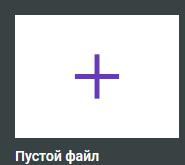 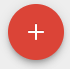 Шаг №3У Вас откроется окно редактирования формы.Внешний вид. 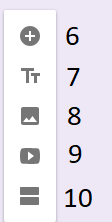 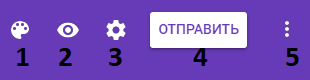 Предпросмотр.Настройки.Кнопка отправки.Действия с формой.Добавить вопросДобавить текстовое описаниеДобавить изображениеДобавить видеоДобавить новый раздел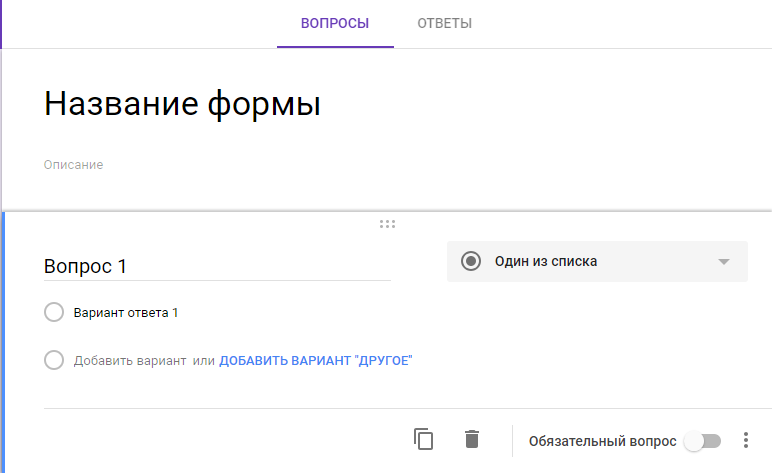 Мы можем ввести название теста, сам вопрос и варианты ответов.Интерфейс интуитивно понятен и не требует особых пояснений.Создадим несколько новых разделов, но пока не будем их редактировать. Для нашего теста потребуется создать три дополнительных раздела. Назовём их соответственно «Пояснение», «Теория» и «Следующий вопрос».Для реализации, представленной выше схемы, нужно перейти в пункт, отмеченный стрелкой.Нажмём на пункт «Выбрать действие для каждого варианта ответов». После этого у каждого варианта ответов появится выпадающее меню с выбором действия.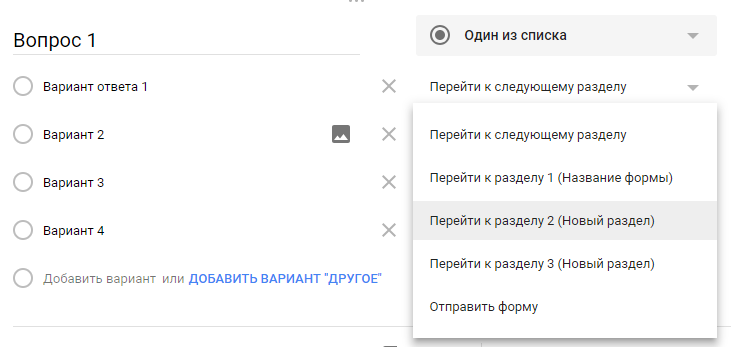 Шаг №4После того, как мы настроили логику переходов по тесту и наполнили разделы информацией и вопросами, можно приступить к оформлению нажав на пункт номер 1 (см. Шаг №3). Как будет выглядеть наш тест, можно посмотреть нажав на пункт 2 (см. Шаг №3).Шаг №5А как увидеть баллы за тест? Для этого из Формы нужно сделать тест. Для этого нужно нажать пункт 3 (см. Шаг №3) и выбрать вкладку Тесты и активировать их, перемещая ползунок вправо, и подтвердить изменения.После проделанных действий внизу каждого вопроса появится ссылка «Ответы». Нажав на нее, Вы сможете настроить правильные ответы и количество баллов за них, а также пояснения при верных и неверных ответах.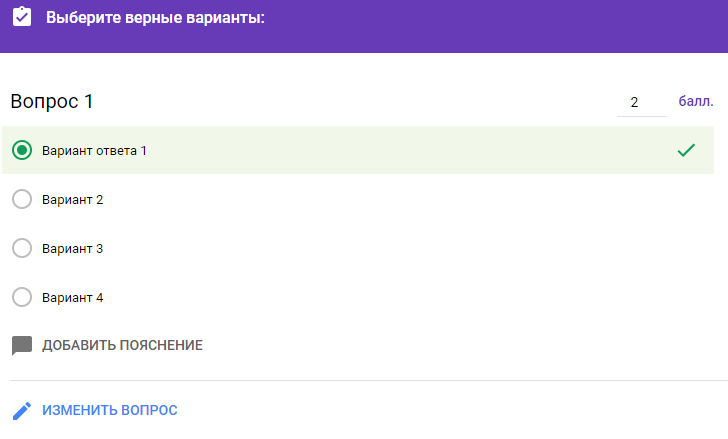 Шаг №6Теперь осталось только отправить форму нажав на кнопку «Отправить». Выберите способ отправки: «По электронной почте» или «Ссылка»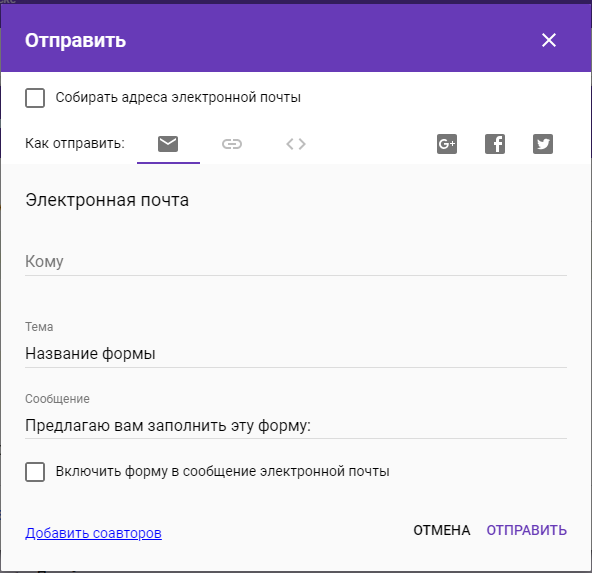 Скопировав ссылку, Вы можете вставить ее в виде домашнего задания в электронном журнале.Для подтверждения выполнения работы необходимо:перейти на сайт korolevb.ruоткрыть ссылку «Завершающий опрос»вставить ссылку на Ваш опрос в соответствующее полеответить на вопросы.